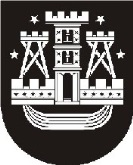 KLAIPĖDOS JAUNIMO CENTRODIREKTORIUSĮSAKYMASDĖL SUPAPRASTINTŲ VIEŠŲJŲ PIRKIMŲ TAISYKLIŲ PATVIRTINIMOVadovaudamasis Lietuvos Respublikos viešųjų pirkimų įstatymo 85 straipsnio 2 dalimi:1.Tvirtinu Klaipėdos jaunimo centro supaprastintų viešųjų pirkimų taisykles (pridedama).2.Pripažįstu netekusiu galios Klaipėdos jaunimo centro direktoriaus 2011 m. balandžio 20 d. įsakymą Nr.V1-263 „Dėl supaprastintų viešųjų pirkimų taisyklių patvirtinimo”.Parengė Rasa Auksoraitienė2014-11-212014 m. lapkričio 21 d.  Nr. V1-454KlaipėdaDirektorius Aleksas Bagdonavičius